АДМИНИСТРАЦИЯ МУНИЦИПАЛЬНОГО ОБРАЗОВАНИЯ«ЯРЦЕВСКИЙ РАЙОН» СМОЛЕНСКОЙ ОБЛАСТИП О С Т А Н О В Л Е Н И Еот 15.02.2024 № 0164В соответствии с Бюджетным кодексом Российской Федерации,  постановлением Администрации муниципального образования «Ярцевский район» Смоленской области от 19.01.2022 № 0036 «Об утверждении Порядка принятия решения о разработке муниципальных программ, их формирования и реализации, Порядка проведения оценки эффективности реализации  муниципальных программ и создании комиссии»Администрация муниципального образования «Ярцевский район» Смоленской области п о с т а н о в л я е т :1. Внести в постановление Администрации муниципального образования «Ярцевский район» Смоленской области от 13.04.2022 №0564 «Об утверждении муниципальной программы «Развитие малоэтажного жилищного строительства на территории Ярцевского района Смоленской области» (в редакции постановлений Администрации муниципального образования «Ярцевский район» Смоленской области от 28.02.2023 №0273, от 21.03.2023 №0428, от 12.05.2023 №0619) следующие изменения:1.1 Разделы 1,4 паспорта муниципальной программы изложить в новой редакции (прилагается).1.2. Приложение №3 к паспорту муниципальной программы изложить в новой редакции (прилагается).	2. Настоящее постановление вступает в силу с момента его подписания.	3. Опубликовать данное постановление в газете «Вести Привопья» и разместить на официальном сайте Администрации муниципального образования «Ярцевский район» Смоленской области (yarcevo.admin-smolensk.ru).4. Контроль за исполнением настоящего постановления возложить на заместителя Главы муниципального образования «Ярцевский район» Смоленской области Т.А.Зуеву.Глава муниципального образования«Ярцевский район» Смоленской области				               Р.Н.ЗахаровПриложение №1к постановлению Администрации муниципального образования «Ярцевский район» Смоленской области                             от                        №П А С П О Р Тмуниципальной  программы 
«Развитие малоэтажного жилищного строительства  на территории Ярцевского района  Смоленской области» Основные положения4.  Финансовое обеспечение муниципальной программыПриложение №2к постановлению Администрации муниципального образования «Ярцевский район» Смоленской области                                                                                                         от                        №                                 Приложение № 3к Паспорту муниципальной программы «Развитие  малоэтажного строительства на территории Ярцевского района Смоленской области» на 2022-2025 годыФинансирования структурных элементов муниципальной программыО внесении изменений в постановление Администрации муниципального образования «Ярцевский район» Смоленской области от 13.04.2022 № 0564Ответственный исполнитель 
муниципальной программы Комитет по градостроительной деятельности и земельным отношениямПериод реализацииГод начала - год окончания  2022-2025 годыЦель муниципальной  программы Создание условий для развития малоэтажного индивидуального жилищного строительства на территории Ярцевского района Смоленской области, отвечающего стандартам ценовой доступности, энергоэффективности и экологичности посредством оказания поддержки по формированию земельных участков и дальнейшего развития инженерной, транспортной и социальной инфраструктуры;Объемы финансового обеспечения за весь период реализации Общий объем финансирования составляет 1 463 048,67 рублей, из них:2022 год - 1 137 548,67 рублей, из них :средства бюджета муниципального образования Ярцевское городское поселение Ярцевского района Смоленской области - 1 137 548,67 рублей;2023 год – 325 500,00 рублей, из них :средства областного бюджета – 74 100,00 рублей;средства бюджета муниципального образования «Ярцевский район» Смоленской области – 3 900,00 рублей;средства бюджета муниципального образования Ярцевское городское поселение Ярцевского района Смоленской области – 247 500,00 рублей;2024 год – 0,0 рублей, 2025 год - 0,0 рублей.Наименование муниципальной программы, структурного элемента / источник финансового обеспеченияВсегоОбъем финансового обеспечения по годам реализации, рублейОбъем финансового обеспечения по годам реализации, рублейОбъем финансового обеспечения по годам реализации, рублейНаименование муниципальной программы, структурного элемента / источник финансового обеспеченияВсегоочередной финансовый год1-й год планового периода2-й год планового периода1345Муниципальная программа  (всего),в том числе:325 500,00325 500,000,00,0федеральный бюджет0,00,00,00,0областной бюджет74 100,0074 100,000,00,0бюджет муниципального образования «Ярцевский район» Смоленской области3 900,003 900,000,00,0бюджет муниципального образования Ярцевское городское поселение Ярцевского района Смоленской области247 500,00247 500,000,00,0внебюджетные средства0000№ п/пНаименованиеНаименованиеУчастник муниципальной программы Источник финансового обеспечения (расшифровать)Источник финансового обеспечения (расшифровать)Объем средств на реализацию муниципальной программы на очередной финансовый год и плановый период (тыс. рублей)Объем средств на реализацию муниципальной программы на очередной финансовый год и плановый период (тыс. рублей)Объем средств на реализацию муниципальной программы на очередной финансовый год и плановый период (тыс. рублей)Объем средств на реализацию муниципальной программы на очередной финансовый год и плановый период (тыс. рублей)Объем средств на реализацию муниципальной программы на очередной финансовый год и плановый период (тыс. рублей)№ п/пНаименованиеНаименованиеУчастник муниципальной программы Источник финансового обеспечения (расшифровать)Источник финансового обеспечения (расшифровать)всегоочередной финансовый годочередной финансовый год1-й год планового периода2-й год планового периода122344566781. Комплекс процессных мероприятий «Внесение изменений в Генеральные планы, в Правила землепользования и застройки муниципального образования Ярцевское городское поселение и сельских поселений Ярцевского района» Комплекс процессных мероприятий «Внесение изменений в Генеральные планы, в Правила землепользования и застройки муниципального образования Ярцевское городское поселение и сельских поселений Ярцевского района» Комплекс процессных мероприятий «Внесение изменений в Генеральные планы, в Правила землепользования и застройки муниципального образования Ярцевское городское поселение и сельских поселений Ярцевского района» Комплекс процессных мероприятий «Внесение изменений в Генеральные планы, в Правила землепользования и застройки муниципального образования Ярцевское городское поселение и сельских поселений Ярцевского района» Комплекс процессных мероприятий «Внесение изменений в Генеральные планы, в Правила землепользования и застройки муниципального образования Ярцевское городское поселение и сельских поселений Ярцевского района» Комплекс процессных мероприятий «Внесение изменений в Генеральные планы, в Правила землепользования и застройки муниципального образования Ярцевское городское поселение и сельских поселений Ярцевского района» Комплекс процессных мероприятий «Внесение изменений в Генеральные планы, в Правила землепользования и застройки муниципального образования Ярцевское городское поселение и сельских поселений Ярцевского района» Комплекс процессных мероприятий «Внесение изменений в Генеральные планы, в Правила землепользования и застройки муниципального образования Ярцевское городское поселение и сельских поселений Ярцевского района» Комплекс процессных мероприятий «Внесение изменений в Генеральные планы, в Правила землепользования и застройки муниципального образования Ярцевское городское поселение и сельских поселений Ярцевского района» Комплекс процессных мероприятий «Внесение изменений в Генеральные планы, в Правила землепользования и застройки муниципального образования Ярцевское городское поселение и сельских поселений Ярцевского района» 1.1.Внесение изменений в генеральный план Ярцевского городского поселения Ярцевского района Смоленской областиКомитет по градостроительной деятельности и земельным отношениямКомитет по градостроительной деятельности и земельным отношениямКомитет по градостроительной деятельности и земельным отношениямБюджет муниципального образования Ярцевское городское поселение Ярцевского района Смоленской области0,00,00,00,00,01.2. Внесение изменений в правила землепользования и застройки Ярцевского городского поселения Ярцевского района Смоленской областиКомитет по градостроительной деятельности и земельным отношениямКомитет по градостроительной деятельности и земельным отношениямКомитет по градостроительной деятельности и земельным отношениямБюджет муниципального образования Ярцевское городское поселение Ярцевского района Смоленской области0,00,00,00,00,01.3.Проведение мероприятий по разработке генеральных планов, правил землепользования и застройки сельских поселений Ярцевского районаКомитет по градостроительной деятельности и земельным отношениямКомитет по градостроительной деятельности и земельным отношениямКомитет по градостроительной деятельности и земельным отношениямОбластной бюджет74 100,0074 100,000,00,00,01.3.Проведение мероприятий по разработке генеральных планов, правил землепользования и застройки сельских поселений Ярцевского районаКомитет по градостроительной деятельности и земельным отношениямКомитет по градостроительной деятельности и земельным отношениямКомитет по градостроительной деятельности и земельным отношениямБюджет муниципального образования «Ярцевский район» Смоленской области3 900,003900,000,00,00,0Итого по комплексу процессных мероприятийИтого по комплексу процессных мероприятийИтого по комплексу процессных мероприятийИтого по комплексу процессных мероприятий78 000,0078 000,000,00,00,02.Комплекс процессных мероприятий «Разработка проектов планировки и межевания территорий в Ярцевском районе Смоленской области»Комплекс процессных мероприятий «Разработка проектов планировки и межевания территорий в Ярцевском районе Смоленской области»Комплекс процессных мероприятий «Разработка проектов планировки и межевания территорий в Ярцевском районе Смоленской области»Комплекс процессных мероприятий «Разработка проектов планировки и межевания территорий в Ярцевском районе Смоленской области»Комплекс процессных мероприятий «Разработка проектов планировки и межевания территорий в Ярцевском районе Смоленской области»Комплекс процессных мероприятий «Разработка проектов планировки и межевания территорий в Ярцевском районе Смоленской области»Комплекс процессных мероприятий «Разработка проектов планировки и межевания территорий в Ярцевском районе Смоленской области»Комплекс процессных мероприятий «Разработка проектов планировки и межевания территорий в Ярцевском районе Смоленской области»Комплекс процессных мероприятий «Разработка проектов планировки и межевания территорий в Ярцевском районе Смоленской области»Комплекс процессных мероприятий «Разработка проектов планировки и межевания территорий в Ярцевском районе Смоленской области»2.1.Мероприятия по разработке проектов планировки и межевания территорий в г.ЯрцевоКомитет по градостроительной деятельности и земельным отношениямКомитет по градостроительной деятельности и земельным отношениямКомитет по градостроительной деятельности и земельным отношениямБюджет муниципального образования Ярцевское городское поселение Ярцевского района Смоленской области247 500,00247 500,000,00,00,0Итого по комплексу процессных мероприятийИтого по комплексу процессных мероприятийИтого по комплексу процессных мероприятийИтого по комплексу процессных мероприятий247 500,00247 500,003.Комплекс процессных мероприятий «Формирование межевых дел и постановка на кадастровый учет земельных участков для индивидуального жилищного строительства, представляемых льготным категориям граждан, на территории Ярцевского района Смоленской области»Комплекс процессных мероприятий «Формирование межевых дел и постановка на кадастровый учет земельных участков для индивидуального жилищного строительства, представляемых льготным категориям граждан, на территории Ярцевского района Смоленской области»Комплекс процессных мероприятий «Формирование межевых дел и постановка на кадастровый учет земельных участков для индивидуального жилищного строительства, представляемых льготным категориям граждан, на территории Ярцевского района Смоленской области»Комплекс процессных мероприятий «Формирование межевых дел и постановка на кадастровый учет земельных участков для индивидуального жилищного строительства, представляемых льготным категориям граждан, на территории Ярцевского района Смоленской области»Комплекс процессных мероприятий «Формирование межевых дел и постановка на кадастровый учет земельных участков для индивидуального жилищного строительства, представляемых льготным категориям граждан, на территории Ярцевского района Смоленской области»Комплекс процессных мероприятий «Формирование межевых дел и постановка на кадастровый учет земельных участков для индивидуального жилищного строительства, представляемых льготным категориям граждан, на территории Ярцевского района Смоленской области»Комплекс процессных мероприятий «Формирование межевых дел и постановка на кадастровый учет земельных участков для индивидуального жилищного строительства, представляемых льготным категориям граждан, на территории Ярцевского района Смоленской области»Комплекс процессных мероприятий «Формирование межевых дел и постановка на кадастровый учет земельных участков для индивидуального жилищного строительства, представляемых льготным категориям граждан, на территории Ярцевского района Смоленской области»Комплекс процессных мероприятий «Формирование межевых дел и постановка на кадастровый учет земельных участков для индивидуального жилищного строительства, представляемых льготным категориям граждан, на территории Ярцевского района Смоленской области»Комплекс процессных мероприятий «Формирование межевых дел и постановка на кадастровый учет земельных участков для индивидуального жилищного строительства, представляемых льготным категориям граждан, на территории Ярцевского района Смоленской области»3.1.Формирование межевых дел и постановка на кадастровый учёт земельных участков для индивидуального жилищного строительства, предоставляемых льготным категориям граждан,  на территории Ярцевского городского поселения Ярцевского района Смоленской области Комитет по градостроительной деятельности и земельным отношениямКомитет по градостроительной деятельности и земельным отношениямКомитет по градостроительной деятельности и земельным отношениямБюджет муниципального образования Ярцевское городское поселение Ярцевского района Смоленской области0,00,00,00,00,0Итого по комплексу процессных мероприятийИтого по комплексу процессных мероприятийИтого по комплексу процессных мероприятийИтого по комплексу процессных мероприятий0,00,00,00,00,04.Комплекс процессных мероприятий «Подготовка карта-планов для внесения сведений о границах территориальных зон в ЕГРН г.Ярцево и сельских поселений Ярцевского района Смоленской области»Комплекс процессных мероприятий «Подготовка карта-планов для внесения сведений о границах территориальных зон в ЕГРН г.Ярцево и сельских поселений Ярцевского района Смоленской области»Комплекс процессных мероприятий «Подготовка карта-планов для внесения сведений о границах территориальных зон в ЕГРН г.Ярцево и сельских поселений Ярцевского района Смоленской области»Комплекс процессных мероприятий «Подготовка карта-планов для внесения сведений о границах территориальных зон в ЕГРН г.Ярцево и сельских поселений Ярцевского района Смоленской области»Комплекс процессных мероприятий «Подготовка карта-планов для внесения сведений о границах территориальных зон в ЕГРН г.Ярцево и сельских поселений Ярцевского района Смоленской области»Комплекс процессных мероприятий «Подготовка карта-планов для внесения сведений о границах территориальных зон в ЕГРН г.Ярцево и сельских поселений Ярцевского района Смоленской области»Комплекс процессных мероприятий «Подготовка карта-планов для внесения сведений о границах территориальных зон в ЕГРН г.Ярцево и сельских поселений Ярцевского района Смоленской области»Комплекс процессных мероприятий «Подготовка карта-планов для внесения сведений о границах территориальных зон в ЕГРН г.Ярцево и сельских поселений Ярцевского района Смоленской области»Комплекс процессных мероприятий «Подготовка карта-планов для внесения сведений о границах территориальных зон в ЕГРН г.Ярцево и сельских поселений Ярцевского района Смоленской области»Комплекс процессных мероприятий «Подготовка карта-планов для внесения сведений о границах территориальных зон в ЕГРН г.Ярцево и сельских поселений Ярцевского района Смоленской области»4.1.Подготовка карта-планов для внесения сведений о границах территориальных зон в ЕГРН г.Ярцево и сельских поселений Ярцевского района Смоленской областиКомитет по градостроительной деятельности и земельным отношениямКомитет по градостроительной деятельности и земельным отношениямКомитет по градостроительной деятельности и земельным отношениямБюджет муниципального образования Ярцевское городское поселение Ярцевского района Смоленской области0,00,00,00,00,0Итого по комплексу процессных мероприятийИтого по комплексу процессных мероприятийИтого по комплексу процессных мероприятийИтого по комплексу процессных мероприятий0,00,00,05.Комплекс процессных мероприятий «Разработка генеральных планов, правил землепользования и застройки сельских поселений Ярцевского района Смоленской области»Комплекс процессных мероприятий «Разработка генеральных планов, правил землепользования и застройки сельских поселений Ярцевского района Смоленской области»Комплекс процессных мероприятий «Разработка генеральных планов, правил землепользования и застройки сельских поселений Ярцевского района Смоленской области»Комплекс процессных мероприятий «Разработка генеральных планов, правил землепользования и застройки сельских поселений Ярцевского района Смоленской области»Комплекс процессных мероприятий «Разработка генеральных планов, правил землепользования и застройки сельских поселений Ярцевского района Смоленской области»Комплекс процессных мероприятий «Разработка генеральных планов, правил землепользования и застройки сельских поселений Ярцевского района Смоленской области»Комплекс процессных мероприятий «Разработка генеральных планов, правил землепользования и застройки сельских поселений Ярцевского района Смоленской области»Комплекс процессных мероприятий «Разработка генеральных планов, правил землепользования и застройки сельских поселений Ярцевского района Смоленской области»Комплекс процессных мероприятий «Разработка генеральных планов, правил землепользования и застройки сельских поселений Ярцевского района Смоленской области»Комплекс процессных мероприятий «Разработка генеральных планов, правил землепользования и застройки сельских поселений Ярцевского района Смоленской области»5.1.Проведение мероприятий по разработке генеральных планов, правил землепользования и застройки сельских поселений Ярцевского районаКомитет по градостроительной деятельности и земельным отношениямКомитет по градостроительной деятельности и земельным отношениямКомитет по градостроительной деятельности и земельным отношениямОбластной бюджет0,00,00,00,00,0Итого по комплексу процессных мероприятийИтого по комплексу процессных мероприятийИтого по комплексу процессных мероприятийИтого по комплексу процессных мероприятий0,00,00,00,00,0Всего по муниципальной программе, в том числе:Всего по муниципальной программе, в том числе:Всего по муниципальной программе, в том числе:Всего по муниципальной программе, в том числе:325 500,00325 500,000,00,00,0-областной бюджет- бюджет муниципального образования  «Ярцевский район» Смоленской области- бюджет муниципального образования  Ярцевское городское поселение Ярцевского района Смоленской области-областной бюджет- бюджет муниципального образования  «Ярцевский район» Смоленской области- бюджет муниципального образования  Ярцевское городское поселение Ярцевского района Смоленской области-областной бюджет- бюджет муниципального образования  «Ярцевский район» Смоленской области- бюджет муниципального образования  Ярцевское городское поселение Ярцевского района Смоленской области-областной бюджет- бюджет муниципального образования  «Ярцевский район» Смоленской области- бюджет муниципального образования  Ярцевское городское поселение Ярцевского района Смоленской области74 100,003 900,00 247 500,0074 100,003 900,00247 500,000,00,00,00,00,00,00,00,00,0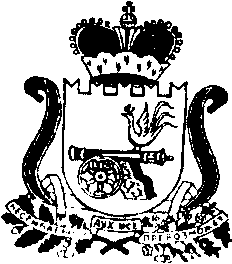 